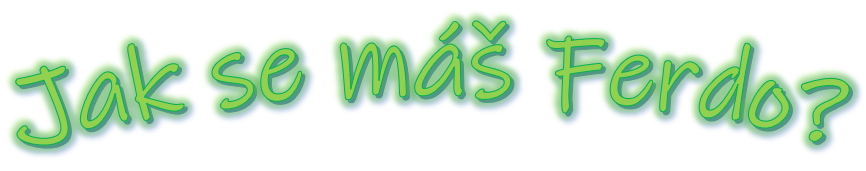 12.9. – 23.9. 2022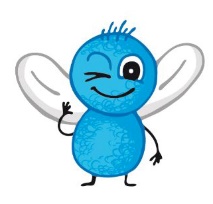 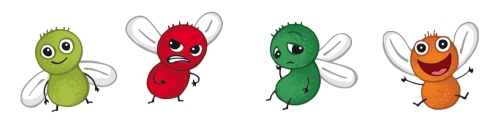 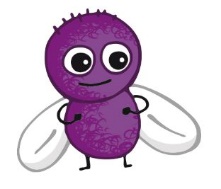  V tomto podtématu si s dětmi budeme povídat o emocích, povíme si o tom, jaké emoce můžeme prožívat, jak je poznáme a co v nás může takové emoce vyvolat.Celým podtématem nás bude provázet emušák Ferda a jeho mouchy – emoce.DH „Emoce“ - budeme pracovat s kartičkami „Moře emocí“St.d. DH „Najdi cestu“- budeme programovat robota Botleyho/Cubetto.Přečteme si příběhy o radosti, smutku, strachu, hněvu a osamocení, s těmito příběhy budeme dál pracovat.Malé děti budou skládat veselé a smutné smajlíky z víček, hledat správné dílky rozpůlených obrázků emocí a skládat je v celek, skládat obličej podle předlohy, nebo hledat obrázky podle toho, co jim dělá radost, nebo z čeho jsou smutní.Zahrajeme si pexeso s emocemi, zkusíme poznat emoci na kartičceMl.d. zapouštění veselých barviček do mokrého podkladu.Budeme vybarvovat mandaly radosti, mandaly si zkusíme také poskládat z víček, či různých typů stavebnic.St.d. PL „Jak vypadám, když jsem…“, dokreslování smutného a veselého obličeje.Při odpočinku si budeme číst příběhy z knížky „Milda a Milda“Budeme cvičit s padákem, míčky, zahrajeme si PH „Smutnilka a radost“, „Muší válka“, DH „Zrcadla“ – budeme napodobovat emoci podle dané osoby.DH „Medvídek v lese“ – hra s příběhem ve dvojicích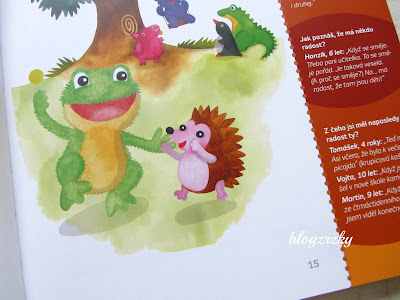 Naučíme se HPH „Když mám radost, dělám“ Dram. hra „Na koťátko“ Budeme také pracovat s modelínou.DH „Jak se cítí“ 